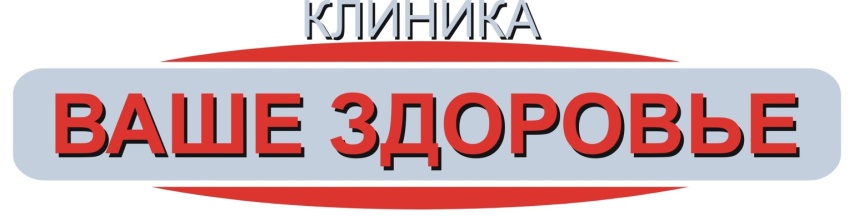 В клинике «Ваше здоровье» для Вас ведут приём специалисты:ЛОР (взрослый и детский)Гинеколог (взрослый и детский) и онко-гинекологДерматовенеролог (взрослый и детский)ТерапевтЭндокринолог (взрослый и детский)ПедиатрНефролог (взрослый и детский)Уролог (взрослый и детский)Уролог-андрологХирург (взрослый и детский)Сосудистый хирургМаммологОнкологПроктологКардиолог (взрослый и детский)Гастроэнтеролог (взрослый и детский)Невролог (взрослый и детский)Офтальмолог (взрослый и детский)РевматологПрофпатологПульмонологГепатологОртопедСтоматологПсихиатрТакже проводятся консультации по здоровому образу жизни, работают обучающие школы для пациентов с сахарным диабетом, артериальной гипертонией, ишемической болезнью сердца, обучение в которых Вы можете, по своему желанию, пройти в группе или индивидуально.Ваше здоровье – наша забота!